LINK AGLI ELABORATI DEL PROGETTOE AL PIANO DELLA SICUREZZAcartella ELABORATI PROGETTO.ziphttp://edes.provincia.brescia.it/get.php?rnd=qrq3vnpudomyo8h67g2xfm7bltvepcartella PSC 31-07-2020.zip (piano della sicurezza)http://edes.provincia.brescia.it/get.php?rnd=8tkexo8rwzbt28a5v6zkdso5hk9zkw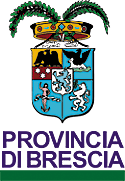 SETTORE DELLA STAZIONE APPALTANTECENTRALE UNICA DI COMMITTENZA DI AREA VASTAProvincia di BresciaLICEO “DE ANDRE’” IN COMUNE DI BRESCIALAVORI DI REALIZZAZIONE NUOVA PALESTRALICEO “DE ANDRE’” IN COMUNE DI BRESCIALAVORI DI REALIZZAZIONE NUOVA PALESTRALICEO “DE ANDRE’” IN COMUNE DI BRESCIALAVORI DI REALIZZAZIONE NUOVA PALESTRACUP H87B16000030003          CIG 8396839ABD           CODICE NUTS: ITC47CUP H87B16000030003          CIG 8396839ABD           CODICE NUTS: ITC47CUP H87B16000030003          CIG 8396839ABD           CODICE NUTS: ITC47Ricordiamo che i file verranno eliminati il 09.11.2020
Da tale data i file non saranno più disponibili e pertanto si consiglia di mantenerne una copia sul proprio pc